CÔNG TY CỔ PHẦN ĐẦU TƯ GIÁO DỤC VÀ 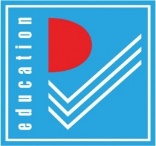 ĐÀO TẠO QUỐC TẾ RỒNG VIỆTGIÁO VIÊN CAN THIỆP TẠI NHÀ (APP)Thông tin tuyển dụng:Nơi làm việc: Cả nước.Mô tả công việc:Hình thức làm việc: nhân viên hợp đồng, Part-time.Địa điểm làm việc: Tại nhà Khách hàng.Đối tượng can thiệp: trẻ chậm nói, tăng động, rối loạn điều hoà cảm giác, rối loạn lan tỏa, rối loạn phổ tự kỷ...Hỗ trợ can thiệp phát triển ngôn ngữ (cung cấp vốn từ, nhận thức) cho trẻ.Can thiệp âm ngữ trị liệu: phát âm, chỉnh âm cho trẻ.Tăng khả năng tương tác và giao tiếp bằng mắt với trẻ.Cải thiện tình trạng kém tập trung chú ý ở trẻ. Hướng dẫn các kỹ năng sống: giao tiếp, tự phục vụ bản thân, phát triển cảm xúc....Thời gian làm việc: Theo yêu cầu Khách hàng.Điều kiện ứng tuyển:Không yêu cầu kinh nghiệm.Tốt nghiệp cao đẳng, đại học các ngành: tâm lý học, tâm lý giáo dục, tâm lý lâm sàng, giáo dục mầm non, giáo dục đặc biệt, công tác xã hội và các ngành liên quan.Nắm vững kiến thức tâm lý lứa tuổi, hiểu biết về các rối nhiễu tâm lý ở trẻ. Có kinh nghiệm làm việc với trẻ là một lợi thế.Biết cách sử dụng các phần mềm điện thoại và có Smart phone kết nối Internet.Yêu trẻ, kiên trì, chịu khó.Kỹ năng giao tiếp tốt, quản lý thời gian, quản lý công việc hiệu quả.Làm việc theo quy trình và ham học hỏi.Quyền lợi cơ bản:Lương: 70% doanh thuHình thức Nộp hồ sơ:Gửi CV về địa chỉ: hieunt@rongviet.edu.vn Điện thoại liên hệ: 0938 061 133 – (028) 3517 4330 – (028) 3517 4331 –          (028) 3517 4332 - (028) 3517 0441Lưu ý:Ứng viên lưu ý không gửi hồ sơ qua bất kỳ tổ chức hoặc cá nhân trung gian nào ngoài 02 kênh thông tin ứng tuyển nêu trên.Ứng viên không phải chi trả bất kỳ một chi phí nào liên quan đến việc ứng tuyển vào vị trí tuyển dụng ở RONGVIETEDU.Cấp bậc:	Nhân viên hợp đồngLoại hình:	Thời vụ; Bán thời gianKinh nghiệm:	Không yêu cầuThu nhập:	Thỏa thuậnNgành nghề:	Giáo viênSố lượng:	Không giới hạn